BF Appendix 8.  Site Map  1:25,000 scale O.S. mapCourtesy of Ordnance Survey OL 19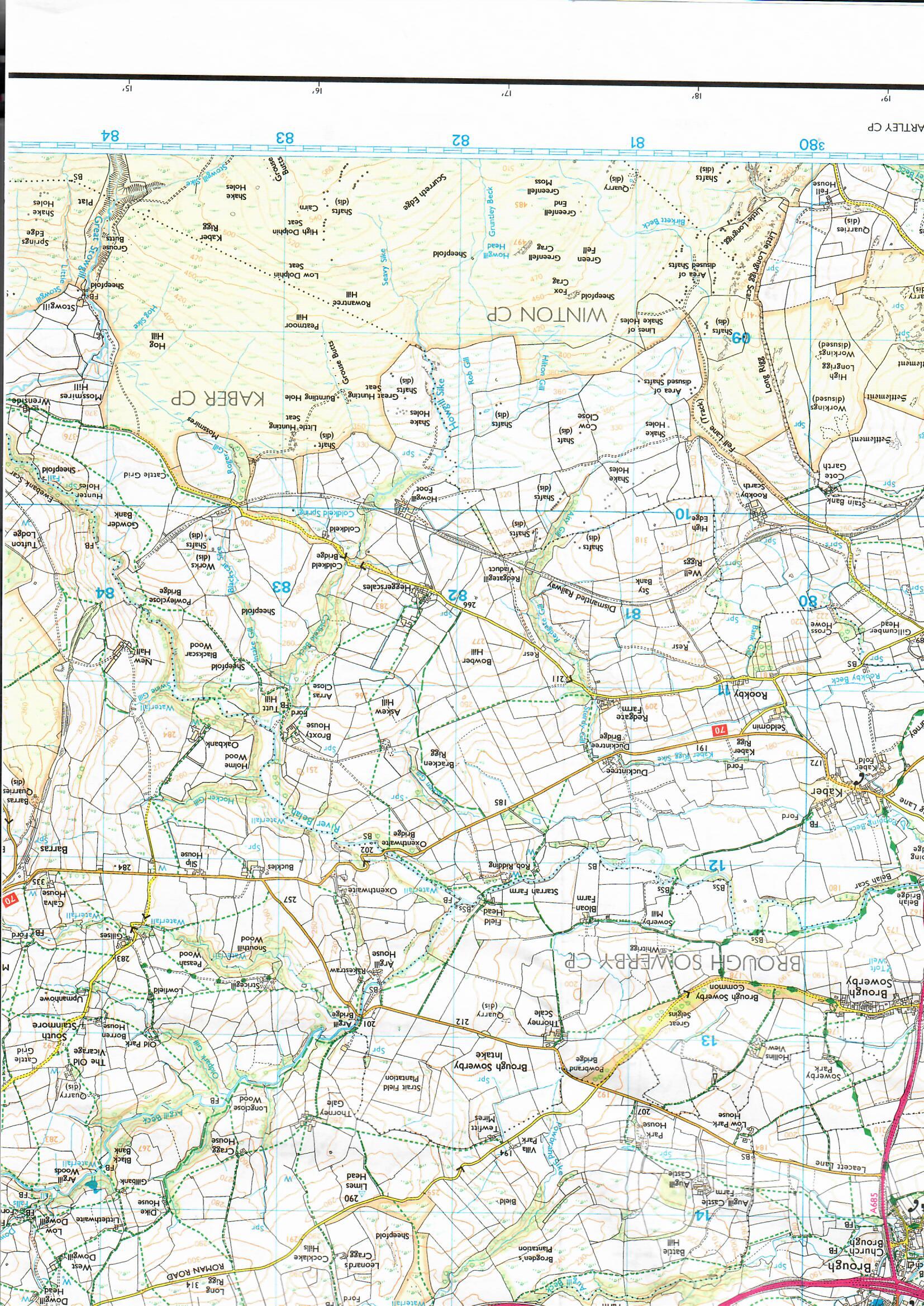 